PO.272.1.1.2021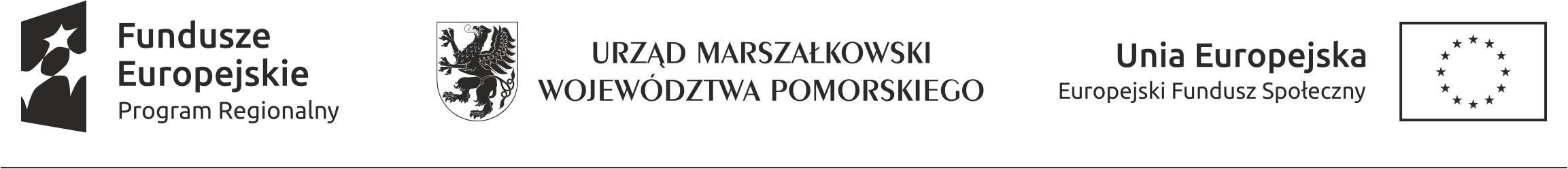 UNIEWAŻNIENIE POSTĘPOWANIA DLA CZĘŚCI NR 8Dotyczy: „KURSY ZAWODOWE I ZAJĘCIA ZEWNĘTRZNE W BRANŻACH KLUCZOWYCH DLA POWIATU LĘBORSKIEGO” w ramach projektu „Kompetencje zawodowe inwestycją w przyszłość powiatu lęborskiego” współfinansowanego ze środków Europejskiego Funduszu Społecznego w ramach Regionalnego Programu Operacyjnego Województwa Pomorskiego na lata 2014-2020 (Oś Priorytetowa III Edukacja, Działanie 3.3 Edukacja Zawodowa, Poddziałanie 3.3.1 Jakość edukacji zawodowej RPO WP 2014-2020).Powiat Lęborski - 84-300 Lębork, ul. Czołgistów 5, jako Zamawiający, działając na podstawie art. 260 ust. 1  i ust.2 ustawy z dnia 11 września 2019 roku Prawo zamówień publicznych (Dz. U. z 2019 r. poz. 2019 ze zm.) zwanej dalej „ustawą”, niniejszym zawiadamia o: UNIEWAŻNIENIU POSTĘPOWANIA w części nr 8 Część 8 - Przeprowadzenie szkolenia z programu ERP-SAP + egzaminUzasadnienie faktyczne i prawne:W prowadzonym postępowaniu w Części 8 w terminie wyznaczonym do składania ofert, nie wpłynęła żadna oferta. Na mocy ustawy Pzp art.255 pkt 1, Zamawiający unieważnia postępowanie o udzielenie zamówienia we wskazanej części, z uwagi na to, że nie złożono w niej żadnej oferty.